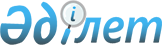 2022 жылы демалыс күндерін ауыстыру туралыҚазақстан Республикасы Үкіметінің 2021 жылғы 6 қазандағы № 713 қаулысы.
      Қазақстан Республикасы Еңбек кодексінің  85-бабының 3-тармағына сәйкес және жұмыс уақытын ұтымды пайдалану мақсатында Қазақстан Республикасының Үкіметі ҚАУЛЫ ЕТЕДІ:
      1. Демалыс күндері:
      2022 жылғы 5 наурыз сенбіден 2022 жылғы 7 наурыз дүйсенбіге;
      2022 жылғы 27 тамыз сенбіден 2022 жылғы 29 тамыз дүйсенбіге; 
      2022 жылғы 22 қазан сенбіден 2022 жылғы 24 қазан дүйсенбіге ауыстырылсын.
      Ескерту. 1-тармақ жаңа редакцияда - ҚР Үкіметінің 07.10.2022 № 796 (алғашқы ресми жарияланған күнінен кейін қолданысқа енгізіледі) қаулысымен.


      2. Осы қаулы алғашқы ресми жарияланған күнінен кейін күнтізбелік он күн өткен соң қолданысқа енгізіледі.
					© 2012. Қазақстан Республикасы Әділет министрлігінің «Қазақстан Республикасының Заңнама және құқықтық ақпарат институты» ШЖҚ РМК
				
      Қазақстан РеспубликасыныңПремьер-Министрі

А. Мамин
